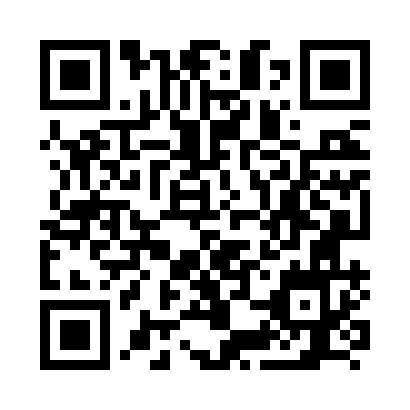 Prayer times for Bajerov, SlovakiaWed 1 May 2024 - Fri 31 May 2024High Latitude Method: Angle Based RulePrayer Calculation Method: Muslim World LeagueAsar Calculation Method: HanafiPrayer times provided by https://www.salahtimes.comDateDayFajrSunriseDhuhrAsrMaghribIsha1Wed3:005:1412:335:377:529:572Thu2:575:1312:325:387:539:593Fri2:545:1112:325:397:5510:024Sat2:525:0912:325:407:5610:045Sun2:495:0812:325:417:5810:076Mon2:465:0612:325:417:5910:097Tue2:435:0412:325:428:0010:128Wed2:405:0312:325:438:0210:149Thu2:375:0112:325:448:0310:1710Fri2:345:0012:325:458:0510:2011Sat2:314:5812:325:468:0610:2212Sun2:284:5712:325:468:0710:2513Mon2:254:5612:325:478:0910:2814Tue2:224:5412:325:488:1010:3015Wed2:194:5312:325:498:1210:3316Thu2:164:5212:325:508:1310:3617Fri2:164:5012:325:508:1410:3918Sat2:154:4912:325:518:1510:4119Sun2:154:4812:325:528:1710:4220Mon2:144:4712:325:538:1810:4221Tue2:144:4612:325:538:1910:4322Wed2:134:4512:325:548:2010:4323Thu2:134:4412:325:558:2210:4424Fri2:134:4312:325:568:2310:4425Sat2:124:4212:335:568:2410:4526Sun2:124:4112:335:578:2510:4627Mon2:124:4012:335:588:2610:4628Tue2:114:3912:335:588:2710:4729Wed2:114:3812:335:598:2810:4730Thu2:114:3712:336:008:2910:4831Fri2:114:3712:336:008:3010:48